Задания, которые можно использовать на этапе «Змей Горыныч», при проведении игры – приключения по мотивам русских народных сказок.Надев штаны, три ребенка превращаются в одного Змея Горыныча.У них выясняем, где у Змея Горыныча  части тела?Головы три: правая, левая и средняя.Живот один.Руки – верхние конечности – две. Правая рука у правого ребенка – правая лапа, левая – у левого. Чтобы остальные руки  не мешались – ими держим штаны.Ноги – три – потому что 3 штанины. Правая, левая и средняя.Когда дети разобрались с частями тела начинаем давать задания не для детей в штанах, а для Змея Горыныча. Подними обе руки.Подними правую руку.Подними левую руку.Покачай правой головой (левой, средней)Повернись вокруг своей оси налево (направо).Погладь животик левой (правой) рукой.Подпрыгни на месте
Одновременно покачай средней головой и подними правую руку…..НА этом этапе у нас есть помощник. Маленький динозаврик. После того, как Змей Горыныч освоился – усложняем игру.Организатор говорит задание на ухо Динозаврику, тот  выполняет задание, а Змей Горыныч должен повторить.Еще одно усложнение – нарисовать картинки с упражнениями и выдать этот лист Динозаврику. Он, глядя на картинку, выполняет упражнение, а Змей Горыныч повторяет. Эти картинки организатор может показывать всей группе. Тогда дети выполняют задание, а Змей Горыныч повторяет.Пример картинки: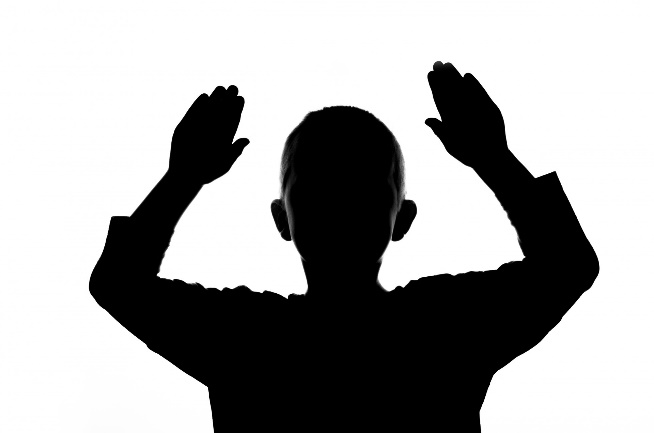 Такие задания учат внимательности, умению работать в команде,  ловкости, развивают пространственное мышление. Когда в игру вступает Динозаврик, Змею Горынычу приходится учитывать эффект зеркала. 